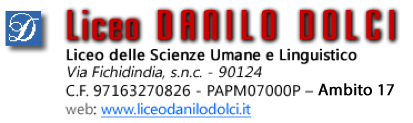 ATTESTATO ALTERNANZA SCUOLA-LAVOROA.S. 2017/2018Si  certifica che l_ studente___________________________________________ nat_ a______________________ il _________________ frequentante la classe quarta sez. __________ del Liceo Danilo Dolci  ha svolto presso l’Azienda/Ente ________________________________________________________________________attività di alternanza scuola-lavoro dal _____________ al ______________  per ore _______, e attività formative per ore _________, per un totale di ore ____________AMBITI DELLA VALUTAZIONEINDICATORIGRADO DIINDICATORIPADRONANZAPADRONANZA(*)COMPORTAMENTO,INTERESSE E CURIOSITÀRispetto delle regole e dei tempi in aziendaCOMPORTAMENTO,INTERESSE E CURIOSITÀAppropriatezza dell’abbigliamento e del linguaggioCOMPORTAMENTO,INTERESSE E CURIOSITÀCuriositàCOMPETENZECompletezza, pertinenza, organizzazioneCOMPETENZEFunzionalitàRELATIVE ALCorrettezzaPRODOTTO/SERVIZIOTempi di realizzazione delle consegneTempi di realizzazione delle consegnePrecisione e destrezza nell’utilizzo degli strumenti e delle tecnologiePrecisione e destrezza nell’utilizzo degli strumenti e delle tecnologieRicerca e gestione delle informazioniRicerca e gestione delle informazioniPROCESSI, LINGUAGGIO E AUTONOMIAUso del linguaggio tecnico- professionaleUso del linguaggio tecnico- professionalePROCESSI, LINGUAGGIO E AUTONOMIARelazione con Il tutor e le altre figure adultePROCESSI, LINGUAGGIO E AUTONOMIACapacità di cogliere i processi culturali, scientificiPROCESSI, LINGUAGGIO E AUTONOMIAe tecnologici sottostanti al lavoro svoltoAutonomia(*) Indicare il grado di padronanza con:(*) Indicare il grado di padronanza con:(*) Indicare il grado di padronanza con:(*) Indicare il grado di padronanza con:5 = OTTIMO4 = BUONO3= DISCRETO2 = SUFFICIENTE1 = INSUFFICIENTEPalermo, lì______________________Palermo, lì______________________Palermo, lì______________________Palermo, lì______________________Timbro e firmaTimbro e firmaTimbro e firmaDirigente ScolasticoResponsabile Azienda/EnteResponsabile Azienda/Ente______________________________________________________________________________________